SFU16:Rear OD: 10mm, Front OD: 12mm, Coupling OD: 10mm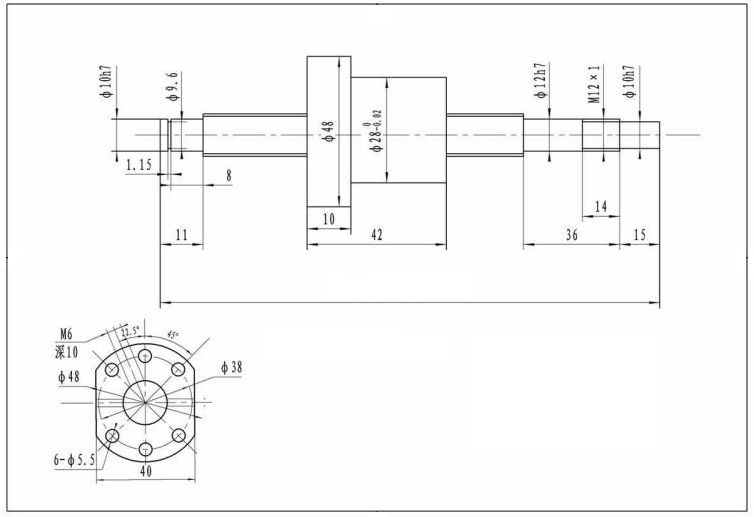 